Zadávací dokumentacek podlimitní veřejné zakázce zadávané v zjednodušeném řízení podle zákona č. 137/2006 Sb., o veřejných zakázkách, ve znění pozdějších předpisů, s vyznačením navrhovaných změn a doplnění způsobených zákonem č. 55/2012 Sb., účinné k 1. 4. (dále jen „zákon“)Název veřejné zakázkyVybavení učeben přírodovědných předmětůProjekt: Zkvalitnění výuky přírodovědných předmětů na GSHČíslo projektu:  CZ.1.07/1.1.24/01.0012ČÁST I.IDENTIFIKAČNÍ ÚDAJE ZADAVATELENázev zadavatele:     	Gymnázium Havířov-Podlesí, příspěvková organizaceAdresa:			Studentská 1198/11, Havířov-Podlesí, 736 01IČO:			62331582DIČ: 				CZ62331582Bankovní spojení: 		Komerční banka, a.s., pobočka HavířovČíslo účtu: 			19-3500270297/0100Profil Zadavatele			http://www.profilzadavatele.cz/profil-zadavatele/gymnazium-				havirov-podlesi-prispevkova-organizace_112/Statutární zástupce: 	RNDr. Karel Foniok, ředitel gymnázia,  tel: 777 828 449Kontaktní osoba: 		Mgr. Tomáš Szotkowski, Ph.D E-mail:			Projekt.11@seznam.czzastoupen na základě mandátní smlouvy společností DUCK Consulting s.r.o.Sídlo: 				Zalužanského 1184, 703 84 Ostrava – VítkoviceZastoupený: 			Ing. Robert KačerZapsaný v OR:		Ostrava, 20. září 2006IČ:				277 78 061DIČ:				CZ 277 78 061Tel:				607 583 435   E-mail:			Robert.Kacer@duck.czKontaktní osoba:		Ing. Robert Kačer , Robert.Kacer@duck.cz				tel.: 607 583 435   URL:				www.duck.czZadavatel realizuje projekt s názvem Zkvalitnění výuky přírodovědných předmětů na GSH, jehož cílem je zlepšení materiálních podmínek pro výuku přírodovědných předmětů. Součástí projektu je vybavení tří učeben přírodovědných předmětů. Tato zadávací dokumentace je vypracována jako podklad pro zadávací řízení podlimitní veřejné zakázky na dodávky zařízení, dle zákona č. 137/2006 Sb., o veřejných zakázkách (dále jen „Zákon“). ČÁST II.VYMEZENÍ PŘEDMĚTU ZAKÁZKY1. Předmětem zakázky je kompletní dodání vybavení uvedených učeben, a to dodání vybavení učeben (nábytek, zatemnění, digestoře) a dále dodávku pomůcek pro laboratorní práce, pokusy. 2. Položkový seznam požadovaného vybavení je uveden v příloze č. 1 Detailní rozpis položek, v této zadávací dokumentace. Tento seznam zároveň slouží jako podklad pro stanovení kalkulace nabídky.3. Součástí plnění je rovněž doprava zařízení, jeho instalace, uvedení do provozu, technické a aplikační zaškolení uživatelů v sídle zadavatele. Po instalaci předvede dodavatel všechny požadované funkce a parametry uvedené v technické specifikaci. 4. Místem plnění je sídlo zadavatele uvedené v části I. IDENTIFIKAČNÍ ÚDAJE ZADAVATELE v této zadávací dokumentace. Termín plnění zakázky je stanoven na období července až srpna 2012.5. Součástí nabídky bude návrh záručního a pozáručního servisu. Zadavatel požaduje garanci v rámci záručního servisu v případě poruchy zboží výměnu kusu za kus, popř. poskytnutí náhradního zboží po dobu vyřízení reklamace. Požadovaná záruka na jednotlivé položky je uvedena v příloze č. 1 Detailní rozpis položek. Tam, kde je uvedený křížek, bude délka záruky rovna době dle záruky pro konečného spotřebitele, tj. 24 měsíců. Tato skutečnost bude uvedena v návrhu smlouvy. 6. Jednotlivé technické specifikace každé položky předmětu veřejné zakázky  jsou uvedené dále v příloze č. 1 – Detailní rozpis položek, této zadávací dokumentace. Tyto tvoří minimální požadavky na zařízení. Nesplnění i jednoho z parametrů alespoň v minimální úrovni (není-li uvedeno jinak) je důvodem pro vyřazení nabídky. 7. Předpokládaná hodnota veřejné zakázky činí 1 446 711,- Kč bez DPH , 1 736 084,- Kč s DPH. Nabídková cena bude doplněna do přílohy č. 1 této zadávací dokumentace. Budou doplněny jednotkové ceny i cena celková. Všechny ceny budou uvedeny v Kč, a to bez DPH, vlastní DPH, cena s DPH. Příloha obsahuje maximálně přípustné ceny, které nesmí být překročeny. V případě, že nabídková cena bude vyšší než předpokládaná hodnota, vyhrazuje si zadavatel právo považovat toto překročení předpokládané hodnoty za nesplnění požadavků zadavatele a postupovat v souladu s ust. § 76 odst. 6 zákona. Jednotlivé listy cenové kalkulace budou podepsány osobou oprávněnou jednat jménem uchazeče.8. Dodávka bude rozdělena do etap dle harmonogramu prací. V první etapě budou vybaveny učebny nábytkem, digestořemi, zatemněním (předpoklad červenec 2012), v dalších etapách pak budou dodány pomůcky (předpoklad srpen 2012). Přesný harmonogram bude s dodavatelem upřesněn po  podpisu smlouvy9. Pokud jsou v technické specifikaci obsaženy požadavky nebo odkazy na jednotlivá obchodní jména, zvláštní označení podniku, zvláštní označení výrobků, výkonů anebo obchodních materiálů, která platí pro určitý podnik nebo organizační jednotku za příznačné, popř. patenty a užitné vzory, jsou uvedeny pouze pro upřesnění a přiblížení technických parametrů a zadavatel umožňuje použití i kvalitativně a technicky obdobného řešení.ČÁST III.DODATEČNÉ INFORMACE K ZADÁVACÍM PODMÍNKÁM1. Dodavatel je oprávněn po zadavateli požadovat písemně dodatečné informace k zadávacím podmínkám.2. Zadavatel odešle dodatečné informace k zadávacím podmínkám, případně související dokumenty, nejpozději do 5 pracovních dnů ode dne doručení žádosti dodavatele. Dodatečné informace, včetně přesného znění požadavku dodavatele, odešle zadavatel současně všem dodavatelům, kteří požádali o poskytnutí zadávací dokumentace nebo kterým byla zadávací dokumentace poskytnuta.3. Zadavatel může poskytnout dodavatelům dodatečné informace k zadávacím podmínkám i bez předchozí žádosti. Předchozí odstavce se použijí obdobně.4. Žádost o dodatečné informace odešle dodavatel na adresu zmocněnce uvedenou v části I. Zadavatel doporučuje upřednostnit zaslání této žádosti elektronicky se zaručeným elektronickým podpisem.ČÁST IV.OBCHODNÍ PODMÍNKY, VČETNĚ PLATEBNÍCH PODMÍNEK1. Obchodní podmínky zadavatele, včetně platebních podmínek, jsou uvedeny v příloze č. 3 této zadávací dokumentace.ČÁST V.PODMÍNKY, ZA NICHŽ JE MOŽNO PŘEKROČIT VÝŠI NABÍDKOVÉ CENY1. Podmínky, za nichž je možno překročit výši nabídkové ceny, jsou obsaženy v obchodních podmínkách zadavatele, které jsou uvedeny v příloze č. 3 této zadávací dokumentace. ČÁST VI.POŽADAVKY NA VARIANTY1. Zadavatel nepřipouští varianty nabídky.ČÁST VII.POŽADAVKY NA ZPŮSOB ZPRACOVÁNÍ NABÍDKOVÉ CENY1. Uchazeč stanoví nabídkovou cenu pro realizaci celé zakázky a podrobnou cenovou kalkulaci, která bude součástí návrhu kupní smlouvy. 2. Nabídková cena bude uvedena v české měně v členění: nabídková cena bez daně z přidané hodnoty (DPH), samostatně DPH a celková nabídková cena včetně DPH. 3. Nabídková cena celkem ve výše zmíněné skladbě bude uvedena v příloze č. 1 této zadávací dokumentace. Nabídková cena bude zpracována v souladu s oznámením o zahájení zadávacího řízení, zadávací dokumentací nebo jinou dokumentací obsahující vymezení předmětu zakázky.4. Nabídková cena bude stanovena jako cena „nejvýše přípustná“ a musí v ní být zahrnuty veškeré náklady spojené s kompletní realizací předmětu zakázky. 5. Nabídková cena za jednotlivé položky bude již obsahovat náklady na: Vlastní dodání požadovaného zbožíInstalaci a montáž (zatemnění, digestoře, nábytek), vyzkoušení, zaškoleníDopravu zbožíInstalace, montáž, doprava, zaškolení a vyzkoušení nebudou kalkulovány samostatně.6. Poskytne-li uchazeč zadavateli slevu, musí být tato sleva zahrnuta v jednotlivých položkách (je nepřípustné, aby byla poskytnuta jako jedna položka snižující nabídkovou cenu). Veškeré položky předmětu zakázky musí být oceněny. Bude-li jakákoli položka oceněna nulou, zadavatel takovouto nabídku ze zadávacího řízení vyloučí.7. Uchazeč v nabídce uvede hodinovou sazbu v Kč za poskytnutí osobní konzultace, dále uvede hodinovou sazbu servisního technika z ČR i zahraničí pozáručního servisu, sazbu za dopravu servisního technika z ČR i zahraničí v rámci pozáručního servisu (tyto ceny budou platné a neměnné nejméně 24 měsíců po uplynutí záruční doby zařízení). Tato cena nebude součástí nabídkové ceny.ČÁST VIII.PLATEBNÍ PODMÍNKY1. Úhrada kupní ceny zadavatelem bude provedena postupně dle harmonogramu po předání a převzetí předmětu plnění, přičemž podkladem pro úhradu ceny bude faktura vystavená dodavatelem, která bude mít veškeré náležitosti daňového dokladu. Minimální doba splatnosti faktur je 90 dnů.2. Zadavatel neposkytuje zálohy.3. Daňový doklad – faktura -  musí obsahovat všechny náležitosti řádného účetního a daňového dokladu ve smyslu příslušných právních předpisů, o dani z přidané hodnoty, ve znění pozdějších předpisů. V případě, že faktura nebude mít odpovídající náležitosti, je zadavatel oprávněn ji vrátit ve lhůtě splatnosti zpět dodavateli k doplnění, aniž se tak dostane do prodlení se splatností. Lhůta splatnosti pak počíná běžet znovu od opětovného zaslání náležitě doplněného či opraveného dokladu.ČÁST IX.PODMÍNKY A POŽADAVKY NA ZPRACOVÁNÍ NABÍDKY1. Dodavatel ve své nabídce uvede své identifikační údaje, a to v rozsahu – obchodní firma/ jméno a příjmení/název, datum zapsání v obchodním rejstříku, sídlo/místo podnikání/bydliště, jméno osoby oprávněné jednat jménem dodavatele,  kontaktní osoba pro jednání ve věci nabídky, IČ, DIČ, telefon, fax, e-mail (pro komunikaci v průběhu procesu zadávání zakázky) a URL adresu – viz příloha č. 2 zadávací dokumentace. 2. Dodavatel ve své nabídce předloží návrh smlouvy podepsaný osobou oprávněnou jednat jménem či za uchazeče. Pokud návrh smlouvy podepíše zmocněná osoba, musí být součástí nabídky uchazeče též příslušná platná plná moc. Nepodepsaná smlouva je nepodepsanou nabídkou ve smyslu Zákona, a je proto právně neúčinná. Nabídka, která bude obsahovat nepodepsanou smlouvu, bude vyřazena pro nesplnění podmínek zadání. Písemný návrh smlouvy musí akceptovat text zadávací dokumentace nebo jiné dokumenty obsahující vymezení předmětu zakázky. Písemný návrh smlouvy musí plně akceptovat text obchodních podmínek, které tvoří přílohu č. 3 této zadávací dokumentace, a nelze se od nich odchýlit. V opačném případě si zadavatel vyhrazuje právo možnosti postupovat podle § 76 odst. 1 Zákona. Údaje uvedené v návrhu smlouvy se nesmí lišit od údajů uvedených v jiné části nabídky uchazeče. V případě rozporů je pak vždy rozhodující písemný návrh smlouvy. 3. Součástí smlouvy bude doplněná příloha č.  1 – Detailní rozpis položek. 4. Součástí nabídky budou rovněž další dokumenty požadované zákonem a zadavatelem, včetně čestného prohlášení prokazující splnění základních i profesních kvalifikačních předpokladů prokazujících splnění kvalifikace.5.  Součástí nabídky musí být rovněž:a)	seznam statutárních orgánů nebo členů statutárních orgánů, kteří v posledních 3 letech od konce lhůty pro podání nabídek byli v pracovněprávním, funkčním či obdobném poměru u zadavatele,b)	má-li dodavatel formu akciové společnosti, seznam vlastníků akcií, jejichž souhrnná jmenovitá hodnota přesahuje 10 % základního kapitálu, vyhotovený ve lhůtě pro podání nabídek,c)	prohlášení uchazeče o tom, že neuzavřel a neuzavře zakázanou dohodu podle zvláštního právního předpisu  t.j  Zákon č. 143/2001 Sb., o ochraně hospodářské soutěže a o změně některých zákonů v souvislosti se zadávanou veřejnou zakázkou.6. Nabídka bude předložena v českém jazyce ve dvou vyhotoveních: v jednom originále a v jedné kopii v písemné formě označených „ORIGINÁL NABÍDKY“ a „KOPIE NABÍDKY“. V případě rozporů mezi originálem nabídky a kopií nabídky je rozhodující originál nabídky. K dokladům a listinám předloženým v jiném než českém jazyce musí být připojen jejich úředně ověřený překlad do českého jazyka vyjma dokladů předkládaných v souladu s ust. § 51 odst. 7 Zákona. 7. Uchazeč předloží ve své nabídce návrh smlouvy v elektronické podobě (na CD-R nosiči ve formátu *.doc, *.pdf, vyplněnou přílohu Detailní rozpis položek ve formátu * xls). V případě rozporů mezi tištěnou a elektronickou podobou návrhu smlouvy je rozhodující písemný návrh smlouvy. 8. Nabídka uchazeče nesmí obsahovat přepisy nebo opravy, které by mohly uvést zadavatele v omyl. Zadavatel doporučuje nabídku uchazeče zajistit způsobem znemožňujícím manipulaci s jednotlivými listy. Bude-li nabídka předložena ve volných listech, vyhrazuje si zadavatel právo považovat nabídku za neúplnou a postupovat v souladu s ust. § 71 odst. 10 zákona. 9. Zadavatel doporučuje všechny listy nabídky včetně příloh řádně očíslovat vzestupnou číselnou řadou a na poslední stránce nabídky uvést podepsané prohlášení o celkovém počtu stran nabídky.Zadavatel doporučuje uchazeči ve své nabídce použít toto pořadí dokumentů:1) Krycí list nabídky2) Nabídka3) Detailní rozpis položek (doplněn, vyplněn)4) Prokázání splnění profesních kvalifikačních předpokladů5) Prokázání splnění základních kvalifikačních předpokladů6) Návrh Kupní smlouvy vč. příloh7) Elektronická verze nabídky 8) Ostatní dokumenty9) Prohlášení o počtu stranČÁST X.PODÁNÍ NABÍDKY1. Dodavatel může podat pouze jednu nabídku. 2. Dodavatel, který podal nabídku v zadávacím řízení, nesmí být současně subdodavatelem, jehož prostřednictvím jiný dodavatel v tomtéž zadávacím řízení prokazuje kvalifikaci. Součástí krycího listu nabídky bude prohlášení uchazeče, že není subdodavatelem, jehož prostřednictvím jiný dodavatel v tomtéž zadávacím řízení prokazuje kvalifikaci. 3. Pokud dodavatel podá více nabídek samostatně nebo společně s dalšími dodavateli nebo je subdodavatelem, jehož prostřednictvím jiný dodavatel v tomtéž zadávacím řízení prokazuje kvalifikaci, zadavatel všechny nabídky podané takovým dodavatelem vyřadí. 4. Společnou nabídkou se rozumí nabídka, kterou podalo za podmínek stanovených v § 51 odst. 6 Zákona více dodavatelů společně. V takovém případě se dodavatelé podávající společnou nabídku považují za jednoho uchazeče.5. Nabídky se podávají písemně, a to prostřednictvím provozovatele poštovních služeb nebo jejich osobním doručením na níže uvedenou adresu. Nabídky nebudou přijímány prostřednictvím elektronické komunikace.6. Nabídka v listinné podobě musí být podána v řádně uzavřené obálce označené názvem veřejné zakázky. Obálka bude označena štítkem: „Neotvírat – VZ –“ Vybavení učeben přírodovědných předmětů – nábytek a pomůcky“Na obálce bude v levém horním rohu uvedeno označení uchazeče a adresa pro případné zaslání oznámení o pozdním podání nabídky.7. Lhůta pro doručení nabídky: do 04.06.2012 do 12:00 hod. 8. Místo pro doručení nabídky: 	Gymnázium Havířov-Podlesí, příspěvková organizace					Studentská 1198/11, Havířov-Podlesí, 736 01ČÁST XI.PROKÁZÁNÍ KVALIFIKAČNÍCH PŘEDPOKLADŮ1. Základní kvalifikační předpoklady splní uchazeč:který nebyl pravomocně odsouzen pro trestný čin spáchaný ve prospěch organizované zločinecké skupiny, trestný čin účasti na organizované zločinecké skupině, legalizace výnosů z trestné činnosti, podílnictví, přijímání úplatku, podplácení, nepřímého úplatkářství, podvodu, úvěrového podvodu, včetně případů, kdy jde o přípravu nebo pokus nebo účastenství na takovém trestném činu, nebo došlo k zahlazení odsouzení za spáchání takového trestného činu; jde-li o právnickou osobu, musí tento předpoklad splňovat statutární orgán nebo každý člen statutárního orgánu a je-li statutárním orgánem dodavatele či členem statutárního orgánu dodavatele právnická osoba, musí tento předpoklad splňovat statutární orgán nebo každý člen statutárního orgánu této právnické osoby; podává-li nabídku či žádost o účast zahraniční právnická osoba prostřednictvím své organizační složky, musí předpoklad podle tohoto písmene splňovat vedle uvedených osob rovněž vedoucí této organizační složky; tento základní kvalifikační předpoklad musí splňovat jak ve vztahu k území České republiky, tak k zemi svého sídla, místa podnikání či bydliště,který nebyl pravomocně odsouzen pro trestný čin, jehož skutková podstata souvisí s předmětem podnikání dodavatele podle zvláštních právních předpisů nebo došlo k zahlazení odsouzení za spáchání takového trestného činu; jde-li o právnickou osobu, musí tuto podmínku splňovat statutární orgán nebo každý člen statutárního orgánu a je-li statutárním orgánem dodavatele či členem statutárního orgánu dodavatele právnická osoba, musí tento předpoklad splňovat statutární orgán nebo každý člen statutárního orgánu této právnické osoby; podává-li nabídku či žádost o účast zahraniční právnická osoba prostřednictvím své organizační složky, musí předpoklad podle tohoto písmene splňovat vedle uvedených osob rovněž vedoucí této organizační složky; tento základní kvalifikační předpoklad musí dodavatel splňovat jak ve vztahu k území České republiky, tak k zemi svého sídla, místa podnikání či bydliště,který v posledních 3 letech nenaplnil skutkovou podstatu jednání nekalé soutěže formou podplácení podle zvláštního právního předpisu (§ 49 obchodního zákoníku),vůči jehož majetku neprobíhá nebo v posledních 3 letech neproběhlo insolvenční řízení, v němž bylo vydáno rozhodnutí o úpadku nebo insolvenční návrh nebyl zamítnut proto, že majetek nepostačuje k úhradě nákladů insolvenčního řízení, nebo nebyl konkurs zrušen proto, že majetek byl zcela nepostačující nebo zavedena nucená správa podle zvláštních právních předpisů,který není v likvidaci,který nemá v evidenci daní zachyceny daňové nedoplatky, a to jak v České republice, tak v zemi sídla, místa podnikání či bydliště dodavatele, který nemá nedoplatek na pojistném a na penále na veřejné zdravotní pojištění, a to jak v České republice, tak v zemi sídla, místa podnikání či bydliště dodavatele,který nemá nedoplatek na pojistném a na penále na sociální zabezpečení a příspěvku na státní politiku zaměstnanosti, a to jak v České republice, tak v zemi sídla, místa podnikání či bydliště dodavatele,který nebyl v posledních 3 letech pravomocně disciplinárně potrestán či mu nebylo pravomocně uloženo kárné opatření podle zvláštních právních předpisů, je-li podle § 54 písm. d) Zákona požadováno prokázání odborné způsobilosti podle zvláštních právních předpisů; pokud dodavatel vykonává tuto činnost prostřednictvím odpovědného zástupce nebo jiné osoby odpovídající za činnost dodavatele, vztahuje se tento předpoklad na tyto osoby,který není veden v rejstříku osob se zákazem plnění veřejných zakázek akterému nebyla v posledních 3 letech pravomocně uložena pokuta za umožnění výkonu nelegální práce podle zvláštního právního předpisu.1.1 Uchazeč prokazuje splnění základních kvalifikačních předpokladů čestným prohlášením, z jehož obsahu je zřejmé jejich splnění.  2. Profesní kvalifikační předpoklady splní uchazeč:Profesní kvalifikační předpoklady stanovené v ustanovení §54 Zákona splní uchazeč, který předloží četné prohlášení, z jehož obsahu bude zřejmé, že tyto předpoklady splňuje.3. Důsledek nesplnění kvalifikaceDodavatel, který nesplní kvalifikaci v požadovaném rozsahu nebo nesplní povinnost stanovenou v § 58 Zákona, bude zadavatelem vyloučen z účasti v zadávacím řízení.ČÁST XII.ZPŮSOB HODNOCENÍ NABÍDEK PODLE HODNOTÍCÍCH KRITÉRIÍ1. Základním kritériem pro zadání této veřejné zakázky je ekonomická výhodnost nabídky (ust. § 78 odst. 1 písm. a) Zákona). 2. Dílčí hodnotící kritéria jsou stanovena v sestupném pořadí podle stupně významu, který jim zadavatel přisuzuje, a to:Nabídková cena. Vzhledem k tomu, že zadavatel není plátce DPH, bude hodnocena celková nabídková cena s DPH. Tato cena bude hodnocena pomocí vzorce č. 1. Nejvýhodnější nabídka dle tohoto kritéria bude taková, která nabídne nejnižší hodnotu. Váha tohoto kritéria činí 80 %.V rámci dílčího kritéria ad 1) bude hodnocení následujícím vzorcem:Vzorec č. 1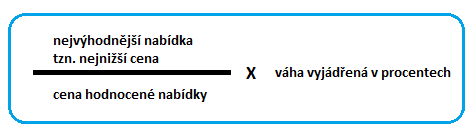 Reakční doba záručního servisu.  V rámci tohoto kritéria bude hodnocen navržený záruční servis. Váha tohoto kritéria činí 20 %.Bude hodnocena reakční doba záručního servisu – rychlost zajištění servisu v kalendářních dnech ode dne nahlášení poruchy zadavatelem. Čím kratší doba zajištění servisu, tím lepší nabídka. Toto kritérium bude hodnoceno podle vzorce č. 2.  Vzorec č. 2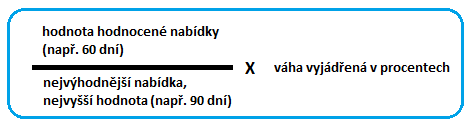 ČÁST XIII.JINÉ POŽADAVKY PRO PLNĚNÍ ZAKÁZKY1. Dodavatel v případě výběru jeho nabídky jako nejvhodnější ponese odpovědnost za vady související s předmětem zakázky, které se projeví v době předání a převzetí díla a vady, které se projeví v záruční době, a to bez ohledu na to, čím byly vady způsobeny; ustanovení § 431 obchodního zákoníku se nepoužije. Za vady díla, které se projeví po záruční době, odpovídá jen tehdy, pokud jejich příčinou bylo prokazatelně jeho porušení povinností. 2. Uchazeč je povinen specifikovat ve své nabídce části veřejné zakázky, které má v úmyslu zadat jednomu či více subdodavatelům a uvést identifikační údaje každého subdodavatele. Tito subdodavatelé budou podléhat schválení zadavateli (objednateli).ČÁST XIV.OSTATNÍ UJEDNÁNÍ1. Zadavatel nehradí uchazečům náklady vzniklé z účasti v řízení. 2. Otevírání obálek s nabídkami proběhne dne 04.06.2012 v 16:30 hodin v sídle zadavatele, tj.Gymnázium Havířov-Podlesí, příspěvková organizace, Studentská 1198/11, Havířov-Podlesí, 736 01, v místnosti č. 6 - školní knihovna ( přízemí).3. Zadavatel stanovuje délku zadávací lhůty na 25 dnů. Zadávací lhůta neběží v případech stanovených zákonem. 4. Dodavatel musí respektovat pravidla OP VK a realizovat zakázku v souladu s těmito pravidly. 5. Dodavatel umožní všem subjektům oprávněným k výkonu kontroly projektu, z jehož prostředků je dodávka hrazena, provést kontrolu dokladů souvisejících s plněním zakázky, a to po dobu danou právními předpisy ČR k jejich archivaci (zákon č. 563/1991 Sb., o účetnictví, a zákon č. 235/2004 Sb., o dani z přidané hodnoty).6.  Zadavatel si vyhrazuje právo zrušit výběrové řízení.7. Dotazy k výběrovému řízení mohou být podávány e-mailem na adresu robert.kacer@duck.cz  Do 5 kalendářních dnů budou dotazy zodpovězeny a zaslány všem účastníkům výběrového řízení, popř. vyvěšeny na místě, kde bude vyvěšena zadávací dokumentace. 8. Zadavatel požaduje, aby uchazeči používali na dokumentech týkající se zakázky prvky povinné publicity  Operačního programu Vzdělávání pro konkurenceschopnost.9. Pokud není možné použít tyto grafické prvky, použije uchazeč slovní spojení „Operační program Vzdělávaní pro konkurenceschopnost spolufinancovaný z prostředků EU “. 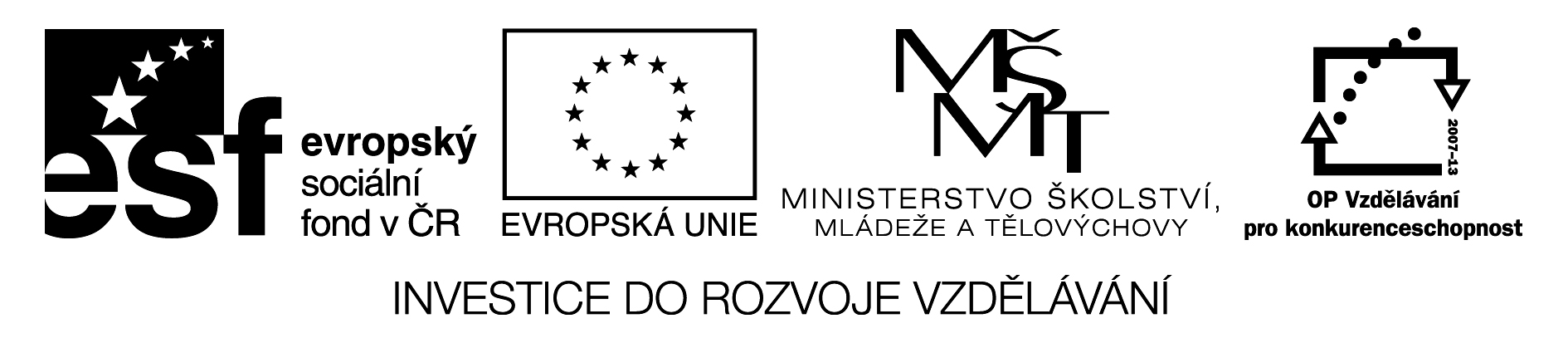 10. Dodavatel podáním nabídky uděluje zadavateli souhlas k ověření a prověření údajů uvedených v nabídkách. Zadavatel vyloučí dodavatele ze soutěže v případě, že dodavatel uvede ve své nabídce nepravdivé údaje.ČÁST XV.PŘÍLOHY ZADÁVACÍ DOKUMENTACEPříloha č. 1: Detailní rozpis položekPříloha č. 2: Krycí list nabídky	Příloha č. 3: Obchodní podmínky				  																         					                                                     							   ...…………………………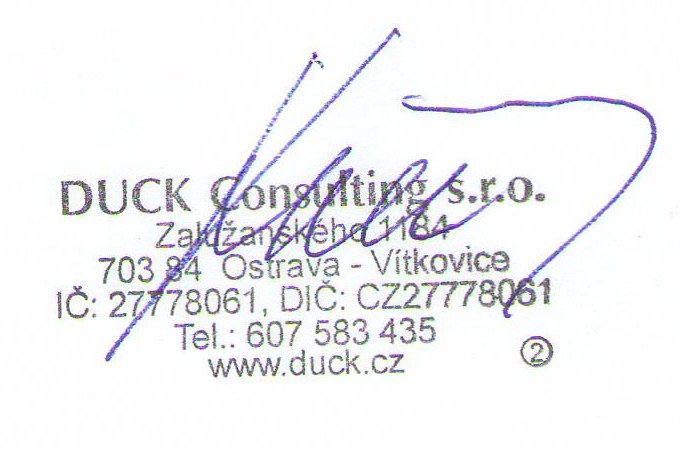 							Ing. Robert Kačer							DUCK Consulting s.r.o.							mandatářKritériumVáha1.Nabídková cena80%2.Reakční doba záručního servisu20%